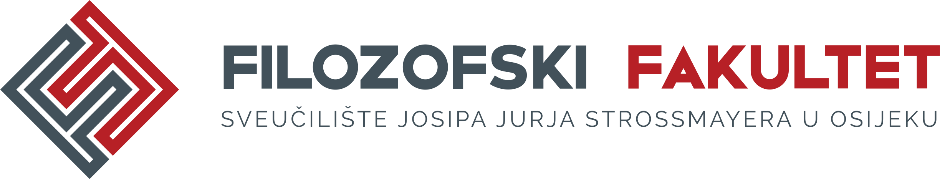 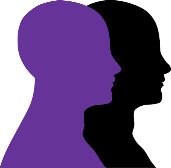 IZGRADNJA DEMENCIJI PRIJATELJSKIH NARODNIH KNJIŽNICA: TEORIJSKE I PRAKTIČNE PRETPOSTAVKEStručna edukacija: Izazovi života s demencijom u suvremenom društvu3. 10. 2022., Filozofski fakultet Osijek PROGRAM10.00 do 10.15 	Prijava sudionika10.15 do 10.30 	Pozdravna riječ (prof. dr. sc. Kornelija Petr Balog, Filozofski fakultet Osijek) O projektu (prof. dr. sc. Sanjica Faletar, Filozofski fakultet Osijek) 10:30 do 11.00 	Alzheimerova bolest i druge demencije (prof. dr. sc. Nataša Klepac, KBC Zagreb, Hrvatska udruga za Alzheimerovu bolest - HUAB)11.00 do 11.30	Demenciji prijateljske zajednice (Tomislav Huić, Tajana Dajčić, Hrvatska udruga za Alzheimerovu bolest - HUAB)12.00 do 12.30 	Osobe s demencijom i ljudska prava (mr. sc. Silvija Dološić Groznica, Udruga „Memoria“ Osijek)12.30 do 13.00 	Pauza13.00 do 13.30 	Komunikacija s osobama s demencijom (dr. sc. Mirjana Vladetić, KBC Osijek)13.30 do 14.00 	Uspješno kognitivno starenje (izv. prof. dr. sc. Andrea Vranić, Filozofski fakultet u Zagrebu)14.00 do 14.30 	Knjižnice i demencija: primjeri dobre prakse (prof. dr. sc. Sanda Erdelez, Simmons University, SAD)Stručna edukacija: Knjižnični programi i građa za osobe s demencijom14. 10. 2022., Filozofski fakultet Osijek PROGRAM10:00 do 10:30  	Prijava sudionika10:30 do 10:45  	Pozdravna riječ (prof. dr. sc. Kornelija Petr Balog, Filozofski fakultet Osijek) O projektu (prof. dr. sc. Sanjica Faletar, Filozofski fakultet Osijek) 10.45 do 11:15   	Život s demencijom (prof. prim. dr. sc. Silva Butković Soldo, KBC Osijek, Medicinski fakultet Osijek) 11:15 do 11:45   	Nefarmakološke metode liječenja (doc. dr. Štefica Mikšić, Fakultet za dentalnu medicinu i zdravstvo Osijek)11:45 do 12.15   	Programi čitanja za osobe treće životne dobi s teškoćama čitanja (Dunja Marija Gabriel, Nacionalna i sveučilišna knjižnica Zagreb, dr. sc. Liljana Sabljak, Knjižnice grada Zagreba)12.15 do 12. 45   	Pauza12:45 - 13:15     	Građa za čitanje prilagođena starijim osobama i osobama s demencijom (prof. dr. sc. Zoran Velagić, Filozofski fakultet Osijek)13:15 do 14:00 	Radionica za knjižničare (Dunja Marija Gabriel, Nacionalna i sveučilišna knjižnica Zagreb, dr. sc. Liljana Sabljak, Knjižnice grada Zagreba)14:00 do 14:30  	Pauza14:30 do 15:15    	Radionica za studente (Dunja Marija Gabriel, Nacionalna i sveučilišna knjižnica Zagreb, dr. sc. Liljana Sabljak, Knjižnice grada Zagreba)15:15 do 16         	Pauza16:00 do 17:30    	Radionica za korisnike (oboljele i njihove skrbnike) (Dunja Marija Gabriel, Nacionalna i sveučilišna knjižnica Zagreb, dr. sc. Liljana Sabljak, Knjižnice grada Zagreba)